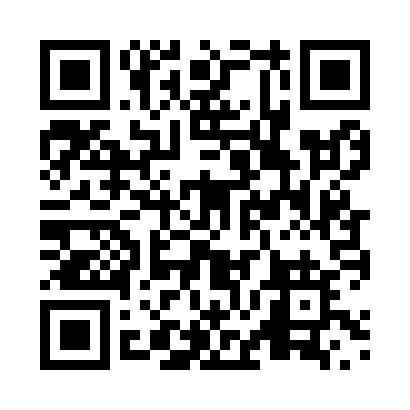 Prayer times for Clova, Quebec, CanadaMon 1 Jul 2024 - Wed 31 Jul 2024High Latitude Method: Angle Based RulePrayer Calculation Method: Islamic Society of North AmericaAsar Calculation Method: HanafiPrayer times provided by https://www.salahtimes.comDateDayFajrSunriseDhuhrAsrMaghribIsha1Mon3:065:061:056:349:0511:052Tue3:065:071:066:349:0411:053Wed3:065:071:066:349:0411:054Thu3:075:081:066:349:0411:055Fri3:075:091:066:349:0311:056Sat3:085:101:066:339:0311:057Sun3:085:101:076:339:0211:048Mon3:095:111:076:339:0211:049Tue3:095:121:076:339:0111:0410Wed3:105:131:076:329:0111:0411Thu3:105:141:076:329:0011:0312Fri3:115:151:076:328:5911:0313Sat3:115:161:076:318:5811:0314Sun3:125:171:076:318:5811:0215Mon3:135:181:086:318:5711:0116Tue3:155:191:086:308:5610:5917Wed3:175:201:086:308:5510:5718Thu3:195:211:086:298:5410:5619Fri3:215:221:086:298:5310:5420Sat3:235:231:086:288:5210:5221Sun3:255:251:086:278:5110:5022Mon3:275:261:086:278:5010:4823Tue3:295:271:086:268:4910:4624Wed3:315:281:086:268:4710:4425Thu3:335:291:086:258:4610:4226Fri3:355:311:086:248:4510:4027Sat3:375:321:086:238:4410:3728Sun3:395:331:086:238:4210:3529Mon3:425:341:086:228:4110:3330Tue3:445:361:086:218:4010:3131Wed3:465:371:086:208:3810:29